https://game.kodable.com/1.- 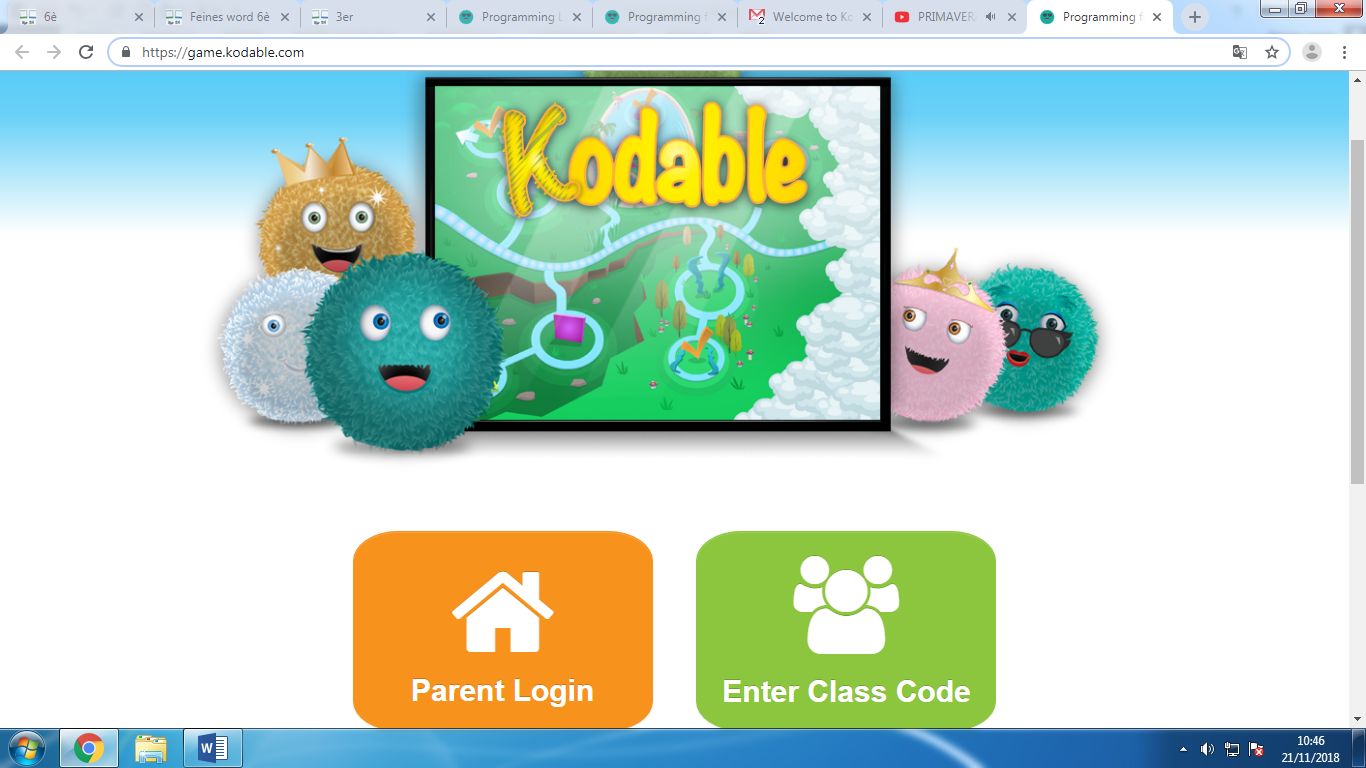 2.- 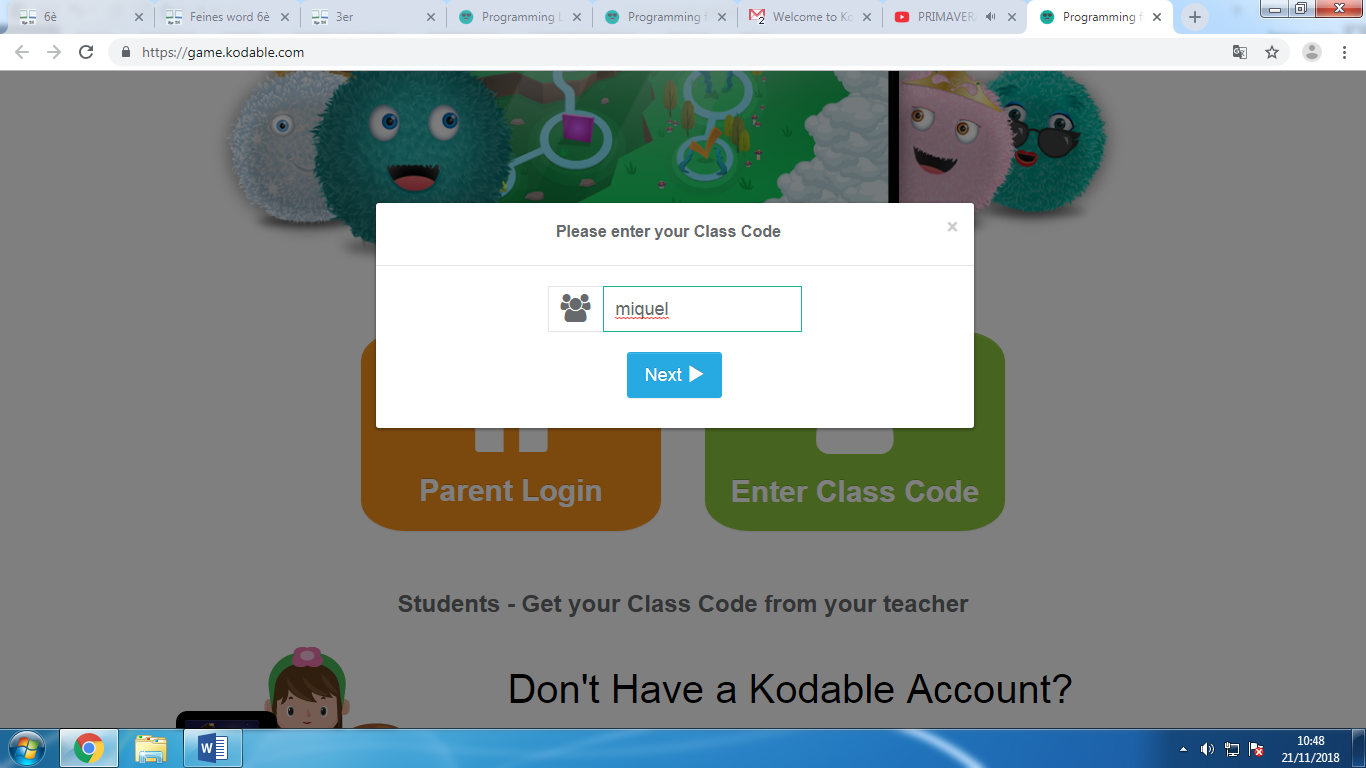 